School Hub & Standalone School best practice checklist                                                 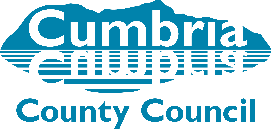 School Hubs / Standalone Schools: complete section AClosed schools: complete section BPlease email to:North: LIS.BusinessSupportCarlisle.cumbria.gov.uk        South: LIS.BusinessSupportKendal.cumbria.gov.uk        West: LIS.BusinessSupportWhitehaven.cumbria.gov.uk       Closed School best practice checklistSchool Hubs / Standalone Schools: complete section AClosed schools: complete section BPlease complete and email to:North: LIS.BusinessSupportCarlisle.cumbria.gov.uk        South: LIS.BusinessSupportKendal.cumbria.gov.uk        West: LIS.BusinessSupportWhitehaven.cumbria.gov.Section A: School Hubs / Standalone SchoolsSection A: School Hubs / Standalone SchoolsSection A: School Hubs / Standalone SchoolsName of School Hub / Standalone School:Name of School Hub / Standalone School:Name of School Hub / Standalone School:OPERATIONALOPERATIONALOPERATIONALChecklistCurrent situationActions / next stepsEnsure daily risk assessment is completedProcess in place to share relevant DfE guidance updates with volunteer staffhttps://www.gov.uk/guidance/ofsted-coronavirus-covid-19-rolling-updateSystem in place to ensure completion of daily LA data return by 11:00am each day(https://www.surveymonkey.co.uk/r/PGBHX6Q)System in place to ensure completion of DfE returnSystem in place to check PPE requirementsAll volunteer staff aware of:DSL on duty and how to contact if virtualFirst aider(s) on dutyHeadteacher/leader on dutySome hubs have found placing a noticeboard near the hub entrance useful in communicating the above Ensure Headteacher/leader on duty has contact details of link LA AdviserProcess in place to ensure FSM eligible families receive meal/vouchershttps://www.gov.uk/government/publications/covid-19-free-school-meals-guidance/covid-19-free-school-meals-guidance-for-schools#national-voucher-schemeSystem in place to maintain records re additional expenditure linked to Covid-19https://www.gov.uk/government/publications/coronavirus-covid-19-financial-support-for-schoolsInduction / familiarisation protocols in place for volunteersSome hubs have found it useful to create film clips to share with volunteers before their first day.Effective systems in place for:Parents/carers to book children in to the hubHub to monitor current and future children and staffing capacity (suggest at least 2 weeks forward planning)Processes in place for new starters at the hub:Key documentation to be completed by parent/carersFirst day induction for new starters, including hub hygiene and social distancingEnsure process in place to check and disseminate communication updates from CCC on a daily basisCCC communication is via the school portal, CASH and PHAFAMILY CONTACTFAMILY CONTACTFAMILY CONTACTChecklistCurrent situationActions / next stepsEnsure system in place for weekly two-way contact with vulnerable families who are not currently attending the hub school Some hub schools have set up a system whereby teachers and teaching assistants call families at an arranged time to check-in and maintain contact.If such a system is used, ensure appropriate safety and safeguarding measures are in place, and where necessary expenses protocols.Ensure system in place for fortnightly two-way contact with all pupilsSome hub schools have set up a system whereby teachers and teaching assistants call families at an arranged time to check-in and maintain contact.If such a system is used, ensure appropriate safety and safeguarding measures are in place, and where necessary expenses protocols.Consider how disadvantaged pupils can be supported to access home learning materialshttps://www.gov.uk/government/publications/coronavirus-covid-19-online-education-resources/coronavirus-covid-19-list-of-online-education-resources-for-home-educationSTAFFINGSTAFFINGSTAFFINGChecklistCurrent situationActions / next stepsSystem in place to ensure staffing levels and rotas are kept to appropriate level in-line with agreed local recommendations and health and safety risk assessmentsSystem in place to maintain communication and wellbeing contact with all staff (for example a trio system or phone tree where staff check-in with each other)Leadership and virtual leadership rota in place to ensure Headteachers and senior leaders volunteering have appropriate rest periodsConsider tasks assigned to staff working from home, for example:Setting work for pupils/students, including transition work for key year groupsCurriculum developmentSubject leadershipCPD linked to appraisal targets, consider online resources such as NSPCCSupervision for staff, pastoral teams and DSLsCLUSTERCLUSTERCLUSTERChecklistCurrent situationActions / next stepsRegular virtual Headteacher meetings diarised to ensure that colleagues have opportunities to forward plan, raise any issues and support each otherVirtual leadership wellbeing support in place for leaders on rotation working in childcare hubsAgree complaints and behaviour policies that will be used in the hub and communicate to parents and volunteersSTRATEGICSTRATEGICSTRATEGICChecklistCurrent situationActions / next stepsEnsure regular reviews of hub capacity and maintain communication with the Learning Improvement Service regarding future changes in demand/needEnsure governors are kept up to date:Share Governor Support Team (GST) websitehttps://www.cumbria.gov.uk/childrensservices/schoolsandlearning/governorservices/Share GST FAQ document with governorshttps://www.cumbria.gov.uk/elibrary/Content/Internet/537/704/6281/439301257.pdfBEST PRACTICEBEST PRACTICEBEST PRACTICEPlease share any ideas and examples of best practice that you are happy to be shared with colleagues across the county in the space belowPlease share any ideas and examples of best practice that you are happy to be shared with colleagues across the county in the space belowPlease share any ideas and examples of best practice that you are happy to be shared with colleagues across the county in the space belowSection B: Closed SchoolsSection B: Closed SchoolsSection B: Closed SchoolsName of school:Name of school:Name of school:OPERATIONALOPERATIONALOPERATIONALChecklistCurrent situationActions / next stepsProcess in place to share relevant DfE guidance updates with staffhttps://www.gov.uk/guidance/ofsted-coronavirus-covid-19-rolling-updateProcess in place to ensure FSM eligible families receive meal/vouchershttps://www.gov.uk/government/publications/covid-19-free-school-meals-guidance/covid-19-free-school-meals-guidance-for-schools#national-voucher-schemeSystem in place to maintain records re additional expenditure linked to Covid-19https://www.gov.uk/government/publications/coronavirus-covid-19-financial-support-for-schoolsFAMILY CONTACTFAMILY CONTACTFAMILY CONTACTChecklistCurrent situationActions / next stepsEnsure system in place for weekly two-way contact with vulnerable families that are not accessing school hub provision Consider setting up a system whereby teachers and teaching assistants call families at an arranged time to check-in and maintain contact.If such a system is used, ensure appropriate safety and safeguarding measures are in place, and where necessary expenses protocols.Ensure system in place for fortnightly two-way contact with all pupilsConsider setting up a system whereby teachers and teaching assistants call families at an arranged time to check-in and maintain contact.If such a system is used, ensure appropriate safety and safeguarding measures are in place, and where necessary expenses protocols.Consider how disadvantaged pupils can be supported to access home learning materialshttps://www.gov.uk/government/publications/coronavirus-covid-19-online-education-resources/coronavirus-covid-19-list-of-online-education-resources-for-home-educationSTAFFINGSTAFFINGSTAFFINGChecklistCurrent situationActions / next stepsSystem in place to maintain communication and wellbeing contact with all staff (for example a trio system or phone tree where staff check-in with each other)Consider tasks assigned to staff working from home, for example:Setting work for pupils/students, including transition work for key year groupsCurriculum developmentSubject leadershipCPD linked to appraisal targets, consider online resources such as NSPCCSupervision for staff, pastoral teams and DSLsCLUSTERCLUSTERCLUSTERChecklistCurrent situationActions / next stepsRegular virtual Headteacher meetings diarised to ensure that colleagues have opportunities to forward plan, raise any issues and support each otherVirtual leadership wellbeing support in place for leaders on rotation working in school hubsEnsure your staff and parents/carers are aware of agreed complaints and behaviour policies that will be used in the hub schoolSTRATEGICSTRATEGICSTRATEGICChecklistCurrent situationActions / next stepsEnsure governors are kept up to date:Share Governor Support Team (GST) websitehttps://www.cumbria.gov.uk/childrensservices/schoolsandlearning/governorservices/Share GST FAQ document with governorshttps://www.cumbria.gov.uk/elibrary/Content/Internet/537/704/6281/439301257.pdfBEST PRACTICEBEST PRACTICEBEST PRACTICEPlease share any ideas and examples of best practice that you are happy to be shared with colleagues across the county in the space belowPlease share any ideas and examples of best practice that you are happy to be shared with colleagues across the county in the space belowPlease share any ideas and examples of best practice that you are happy to be shared with colleagues across the county in the space below